Dobro jutro!No prvo ocenjevanje preko videokonference je za nami.  Upam, da ni bilo prehudo in da ste zadovoljni z oceno, ki ste jo dobili.  Drug teden  v četrtek, 14. 5. sledi ocenjevanje NIT: Voda teče navzdol, Kaj gori, Zemljo ogreva sonce, Prilagoditev živali pozimi.Danes vam pošiljam izziv, ki sem ga vam včeraj obljubila na videokonferenci.Kako zavežemo kravato?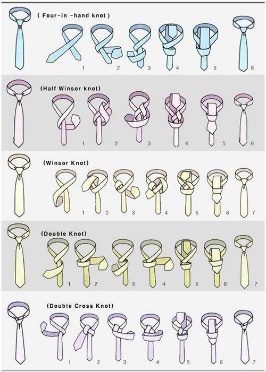 Obesi posnetek na Padlet, kot vedno: https://padlet.com/jernejatolar/5aPa še ponedeljkovega, če ga še nisi.KAJ PA DANES? MAT –Večkotniki, Geometrijska telesaZa ponovitev reši naloge v DZ na strani 10.V nadaljevanju se boš začel učiti o geometrijskih telesih in danes boš samo ponovil kar že znaš.Odpri delovni zvezek na strani 11, preberi  vsebino a naloge v okvirju in  odgovori na vprašanja.Ker nisi v šoli poišči doma po en model kocke, valje,  kvadra, krogle  (škatlica, igralna kocka, žogica, od WC rola…) in si jih dobro oglej, primerjaj in reši b in c nalogo. Pomagaj si tudi s sliko cerkve in skico.Reši nalogo 1 na str. 11.SLJ – PridevnikDanes in kar nekaj naslednjih ur se boš učil o pridevniku. Odpri  zvezek napiši naslov Pridevnik in datum.Nato si oglej spodnji posnetek do 3.00 minut. Nadaljeval boš drugič.https://www.youtube.com/watch?v=mZUN8WheR4oOdpri učbenik in preberi snov na strani 29. Oglej si sliko in naštej besede zaradi katerih se narisani psi razlikujejo.Izberi si psa, ki ti je na sliki najljubši. Če imate doma svojega, izberi kar tega. Poišči čim več pridevnikov zanj in ga nariši tako, da bo risba čim bolj ustrezala izbranim pridevnikom.Spodaj prepiši besedilo v rumenem okviru.NIT – Kako toplo je Odpri učbenik na strani 35  in 36 in preberi vsebino o temperaturi. V zvezek napiši naslov Temperatura in datum.Spodaj naštej različne termometre in dva nariši.Temperaturo zaznamo tudi s kožo. Pripravi si  kozarec vode, ki jo natočiš iz pipe, iz hladilnika vzemi npr. jogurt ali kaj drugega, potipaj svoje čelo in radiator, nato s pomočjo tipanja razvrsti stvari od najhladnejše do najtoplejše. Nariši!Stran v zvezku  razdeli na 3 stolpce.  V prvega napiši stvari oz.  snovi, v drugega svojo domnevo o višini temperature.  Ko to narediš, preglej prikaz  Kolikšna je temperatura,  v učbeniku na strani 36 in v 3. kolono napiši prave meritve. Koliko so se tvoje domneve razlikovale od pravih temperatur? Preberi še Merjenje telesne temperature .Izmeri si telesno temperaturo pet dni zapored zjutraj in zapiši v tabelo.Podatke, ki si jih dobil prikaži s stolpičastim diagramom in grafom (glej učbenik str. 37), ter svoje primerjaj s tistim v učbeniku. Kaj si ugotovil?  Ali sta tvoj graf in graf iz učbenika kaj podobna? Zakaj da ali ne?  Ko nalogo opraviš, jo fotografiraj in mi jo pošlji (seveda bo to šele drug teden, ker moraš 5 dni meriti svojo temperaturo).Tako s tem si današnje delo zaključil.Lep pozdrav, učiteljica Jerneja.STVARMOJA DOMNEVAPRAVA TEMPERATURAogenjvrela vodaledena svečamoje čelohladna voda, ki priteče iz pipedantemperatura v ˙C